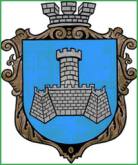 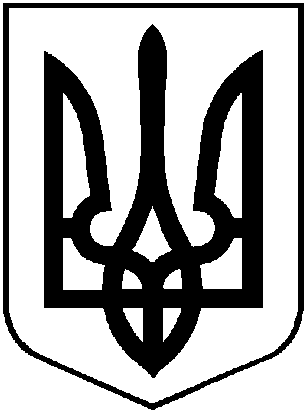 УКРАЇНАм.  Хмільник  Вінницької областіР О З П О Р Я Д Ж Е Н Н ЯМіського голови      від "23" березня 2022 р.                                                               № 120-рПро створення комісії з приймання-передачіосновних засобів та комунальної власності З метою забезпечення комунально-побутових і соціально-культурних потреб територіальної громади, на підставі прийнятого рішення виконавчого комітету Хмільницької міської ради  від 15.02.2022 року № 62 "Про безоплатну передачу комунального майна з балансу  виконавчого комітету Хмільницької міської ради Вінницької області на баланс  КП «Хмільниккомунсервіс», керуючись ст. 42, 59 Закону України “Про місцеве самоврядування в Україні”:1. Утворити комісію з приймання-передачі основних засобів  згідно додатку.2. Комісії провести всі необхідні заходи по передачі майна та здійснити приймання-передачу основних засобів у відповідності до чинного законодавства.3. Затвердити Акти приймання-передачі основних засобів та товарно-матеріальних цінностей комунальної власності на засіданні виконавчого комітету Хмільницької міської ради.4. Контроль за виконання даного розпорядження покласти на заступника міського голови з питань діяльності виконавчих органів ради (Загіку В.М.).
Міський голова                                               Микола ЮРЧИШИНС. Маташ В. ЗагікаН. БуликоваВ. ЗабарськийМ. ВовчокО. Олійник Затвердженорозпорядженнямміського голови№120-р від "23" 03.2022 рокуСклад комісії з приймання- передачі основних засобів комунальної власності Хмільницької територіальної громади
 
Міський голова                                               Микола ЮРЧИШИН1.Загіка Володимир МихайловичГолова комісії Заступник міського голови з питань діяльності виконавчих органів ради2.Маташ Сергій ПетровичЗаступник голови комісіїКеруючий справами виконкому міської ради 3.Олійник Олександр АнатолійовичСекретар комісії Начальник служби містобудівного кадастру управління містобудування та архітектури Хмільницької міської ради"4.Прокопович Юрій ІвановичЧлен комісії Начальник КП "Хмільниккомунсервіс"5.Вовчок Марія МихайлівнаЧлен комісіїГоловний спеціаліст відділу бухгалтерського обліку міської ради6.Мацюк Григорій СтепановичЧлен комісіїМайстер  КП "Хмільниккомунсервіс"7.Шулякова Олена ВолодимирівнаЧлен комісіїГоловний бухгалтер  КП "Хмільниккомунсервіс"